Publicado en  el 18/08/2016 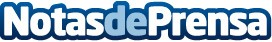 La gastronomía extremeña, estrella en el Festival de los Museos en la Ribera de FráncfortUno de los festivales más concurridos de Europa, con 2,6 millones de visitantes, que tendrán la oportunidad de disfrutar de la cocina de ExtremaduraDatos de contacto:Nota de prensa publicada en: https://www.notasdeprensa.es/la-gastronomia-extremena-estrella-en-el Categorias: Internacional Gastronomía Extremadura http://www.notasdeprensa.es